What to do1. Counting practice Show your child a 20p coin.  Don’t name it. They have to count the number of pennies that coin is worth.For example: you show 20p, and they count: one, two, three, four… up to twenty.  Then they stop.  Do they count correctly? Do they stop at the right amount? Repeat this using a 5p, a 10p and, maybe, a 50p.Extension Do as above but use a £1 coin.  2.  Play it together Find someone to play with. Then enjoy playing Track the Order.  You will need a counter each and a coin.  Place your counters on Start.Move by taking turns to spin the coin. Heads you move one space. Tails you stay put! At any point, instead of spinning the coin, a player may decide tochoose a speech bubble and obey its instruction.  No player may choose more than 4 speech bubbles in the whole game.  First person to get to Winner, wins! Try these Fun-Time ExtrasCreate your own track game made out of a ladder.  Label the spaces in order from bottom to top.10th is the bottom and 1st is the top. Track the OrderYou need: a counter each and a coin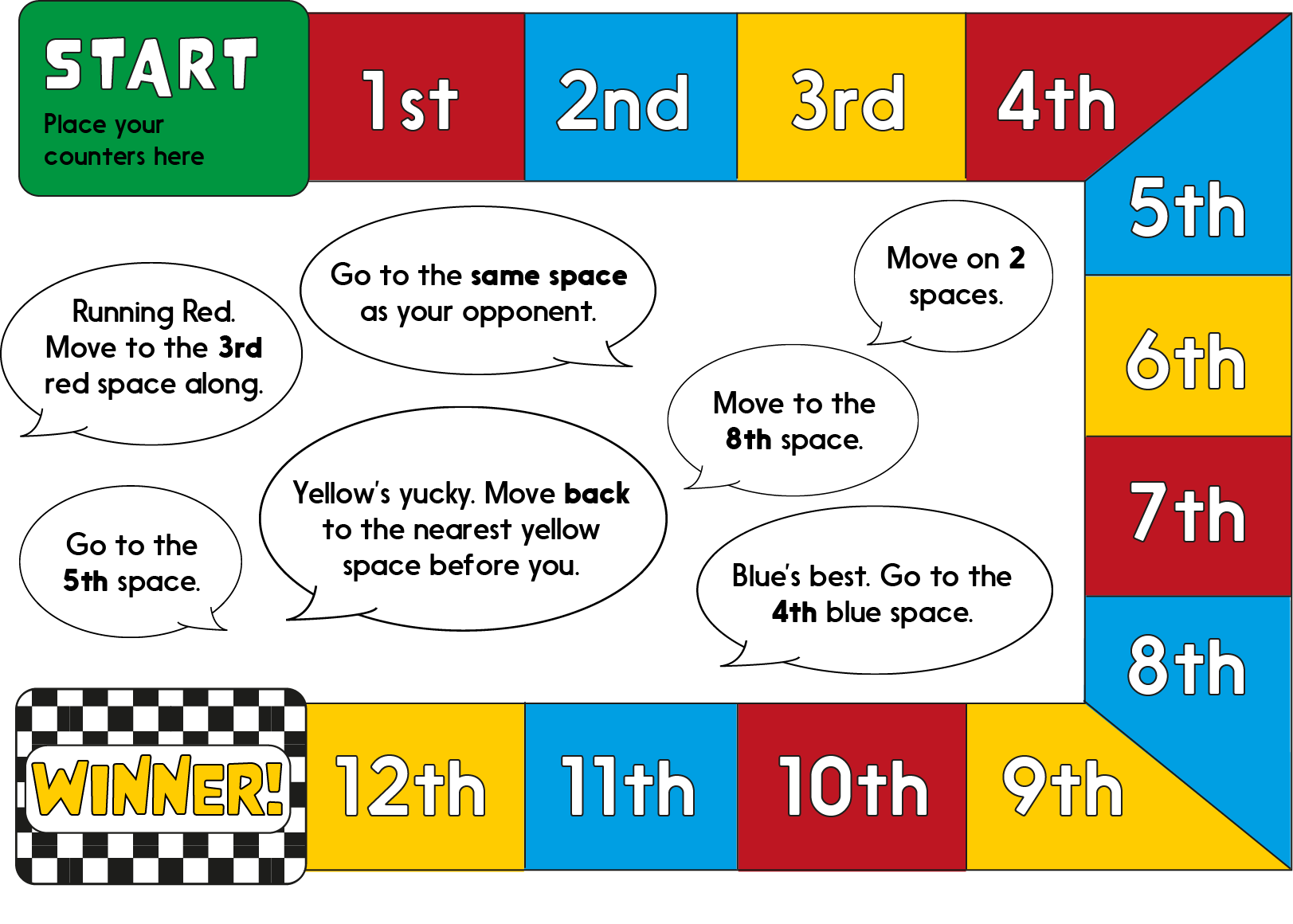 